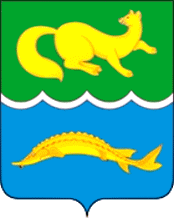 ВОРОГОВСКИЙ СЕЛЬСКИЙ СОВЕТ ДЕПУТАТОВ ТУРУХАНСКОГО РАЙОНА КРАСНОЯРСКОГО КРАЯРЕШЕНИЕДата   15.11.2019                                                                                № 45-148О внесении изменений и дополнений в решение Вороговского сельского Совета депутатов от 02.03.2016 № 6-21 "Об установлении ставок и порядок уплаты земельного налога на территории муниципального образования Вороговский сельсовет"В соответствии с главой 31 Налогового кодекса Российской Федерации, руководствуясь статьей 24 Устава Вороговского сельсовета, Вороговский сельский Совет депутатов, РЕШИЛ:   1. Внести следующие изменения и дополнения решение Вороговского сельского Совета депутатов от 02.03.2016 № 6-21 "Об установлении ставок и порядок уплаты земельного налога на территории муниципального образования Вороговский сельсовет (далее - решение):1.1. Пункт 6.1 решения изложить в следующей редакции: "6.1. 0,3 процента в отношении земельных участков:- отнесенных к землям сельскохозяйственного назначения или к землям в составе зон сельскохозяйственного использования в населенных пунктах и используемых для сельскохозяйственного производства;- занятых жилищным фондом и объектами инженерной инфраструктуры жилищно-коммунального комплекса (за исключением доли в праве на земельный участок, приходящейся на объект, не относящийся к жилищному фонду и к объектам инженерной инфраструктуры жилищно-коммунального комплекса) или приобретенных (предоставленных) для жилищного строительства за исключением земельных участков, приобретенных (представленных) для индивидуального жилищного строительства, используемых в предпринимательской деятельности.- не используемых для предпринимательской деятельности, приобретенных (представленных) для ведения личного подсобного хозяйства, садоводства  или огородничества, а так же земельных участков общего назначения, предусмотренных Федеральным законом от 29.07.2017 №217-ФЗ "О ведении гражданами садоводства и огородничества для собственных нужд и о внесении изменений в отдельные законодательные акты Российской Федерации".- ограниченных в обороте в соответствии с законодательством Российской Федерации, предоставленных для обеспечения обороны, безопасности и таможенных нужд".1.2. Дополнить решение пунктом 8 следующего содержания: "8. Установить что налог, подлежащий уплате по истечении налогового периода, и уплачивается налогоплательщиками - организациями в срок до 10 февраля года, следующего за истекшим налоговым периодом". 2. Контроль за исполнением настоящего решения возложить на специалиста 1 категории Соколову И.Ю..3. Решение вступает в силу по истечении одного месяца с момента официального опубликования в печатном издании «Вороговский вестник», но не ранее 1 января 2019 года. 4. Заместителю Главы Гаврюшенко В.В. разместить настоящее решение на официальном сайте органов местного самоуправления Вороговского сельсовета в сети Интернет.Глава Вороговского сельсовета                                      М.П. ПшеничниковПредседатель Вороговского сельского Совета депутатов                                                             Л.Н. Михеева